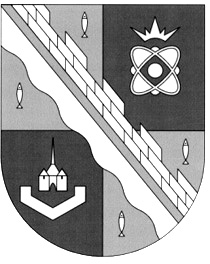 администрация МУНИЦИПАЛЬНОГО ОБРАЗОВАНИЯ                                        СОСНОВОБОРСКИЙ ГОРОДСКОЙ ОКРУГ  ЛЕНИНГРАДСКОЙ ОБЛАСТИпостановлениеот 17/02/2017 № 400Об утверждении прейскуранта на услуги, предоставляемые муниципальным казенным учреждением «Центр информационного обеспечения градостроительной деятельности  Сосновоборского городского округа»В связи с созданием муниципального казенного учреждения «Центр информационного обеспечения градостроительной деятельности Сосновоборского городского округа» путем изменения типа Сосновоборского муниципального бюджетного учреждения «Центр информационного обеспечения градостроительной деятельности Сосновоборского городского округа» и утверждением Устава муниципального казенного учреждения «Центр информационного обеспечения градостроительной деятельности Сосновоборского городского округа», согласно постановлений администрации Сосновоборского городского округа от 13.12.2016  № 2768, от 21.06.2016 № 1473, а  также  на  основании  решения  Городской тарифной комиссии (протокол от 09.02.2017 № 01), администрация Сосновоборского городского округа п о с т а н о в л я е т:1. Утвердить и ввести в действие тарифы на услуги, предоставляемые муниципальным казенным учреждением «Центр информационного обеспечения градостроительной деятельности  Сосновоборского городского округа» (МКУ «ЦИОГД»), согласно Приложению.2. Общему отделу администрации (Баскакова К.Л.) в течение трех дней со дня подписания обнародовать настоящее постановление на электронном сайте городской газеты «Маяк».  3. Пресс-центру администрации (Арибжанов Р.М.) разместить настоящее постановление на официальном сайте Сосновоборского городского округа.4. Постановление вступает в силу со дня официального обнародования.5. Считать утратившими силу со дня введения в действие утвержденных тарифов на услуги постановление администрации Сосновоборского городского округа от 21.10.2015 № 2721 «Об утверждении прейскуранта на услуги, предоставляемые Сосновоборским муниципальным бюджетным учреждением «Центр информационного обеспечения градостроительной деятельности Сосновоборского городского округа»», постановление администрации Сосновоборского городского округа от 21.10.2015 № 2722 «Об утверждении прейскуранта на платные услуги, предоставляемые Сосновоборским муниципальным бюджетным учреждением «Центр информационного обеспечения градостроительной деятельности  Сосновоборского городского округа»».6. Контроль за исполнением настоящего постановления возложить на заместителя главы администрации Воробьева В.С. Глава администрации Сосновоборского городского округа                                                                        В.Б.СадовскийИсп. Булатова Т.Е. (ОЭР), ☏  6-28-49; ЛЕутвержденпостановлением администрацииСосновоборского городского округаот  17/02/2017 № 400(Приложение) ПЕРЕЧЕНЬ ТАРИФОВна услуги, предоставляемые муниципальным казенным  учреждением «Центр информационного обеспечения градостроительной  деятельности  Сосновоборского городского округа» (МКУ «ЦИОГД»)№Наименование услугиЕдиницы измеренияСтоимость услуг (НДС не облагается), руб.1Разработка градостроительного плана земельного участка для застроенного участка1 документ14 529,382Разработка градостроительного плана земельного участка для незастроенного участка1 документ13 232,453Выполнение геодезической съёмки земельного участкага21 460,464Разработка схемы границ крупного линейного (площадного) объекта1 км (5 га)23 132,765Разработка схемы  расположения земельного участка на кадастровом плане территории для  застроенного участка1 документ13 803,856Разработка схемы расположения земельного участка на кадастровом плане территории для незастроенного участка1 документ12 651,727Разработка схемы границ земельного участка1 документ14 435,408Установление на местности границ объектов землеустройства (установка межевых знаков)1 знак2263,939Геодезические услугига, км21051,6010Предоставление сведений, содержащихся в одном разделе информационной системы обеспечения градостроительной деятельности1 раздел1000,0011Предоставление копии одного документа, содержащегося в информационной системе обеспечения градостроительной деятельности1 документ100,0012Подбор и выдача цифровых топографических карт и планов на электронных носителях1 номенклатура листа 2 478,5113Подбор и выдача технических отчетов о выполненных работах1 отчет4 130,8514Подбор и выдача координат пунктов полигометрии 4 класса1 пункт1 652,3415Проверка межевого плана  1 документ857,1116Установление на местности границ объектов землеустройства (без установки межевых знаков, с составлением акта геодезической разбивки земельного участка)1 точка1725,5017Разработка графических схем1 документ1149,24